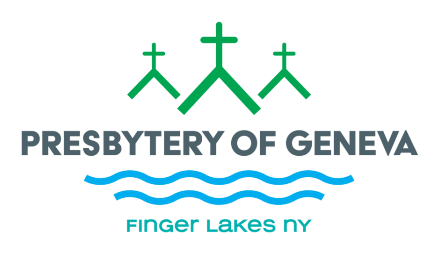 COMMITTEE ON MINISTRYPRESBYTERY OF GENEVA, PC(USA)Form 6:  Annual Review for Congregations without a called or covenanted pastor  The session of ________________________________ Church, a member of the Presbytery of Geneva, PC(USA), hereby attests that their congregation is currently without a called or covenanted pastor.The congregation is / is not currently searching for a pastor.If searching for pastor, the congregation is at the following point in the process:  ________________________________________________________________________________Arrangements for pulpit supply  for the past calendar year 20____Sacraments for the past calendar year 20__The Lord’s Supper was celebrated _______ times during the year, by (a) a person on the pulpit supply list or a Presbytery teaching elder ____ times; (b) other clergy ___ times; a trained ruling elder or deacon from the congregation ___ times; or by someone else ___ times._____ baptisms during the year officiated at by ____________________________________Session moderator, appointed by COM, is ______________________________________________Session met ______ times in the past calendar year 20 ___.(optional) Resources from COM would be helpful to: __________________________________________Signed:		_______________ Clerk of Session	Date: ______________________  for Committee on Ministry	Date:  ___________________From Pulpit Supply List
 (list name and # of times)Geneva Teaching Elders
 not on Pulpit Supply List
(list name and # of times)Other Worship Leaders not from congregation (list name and # of times )Number of times a member of the congregation led worshipNumber of times a member of the congregation led worshipNumber of times a member of the congregation led worshipNumber of times no Sunday worship service because of lack of worship leadershipNumber of times no Sunday worship service because of lack of worship leadershipNumber of times no Sunday worship service because of lack of worship leadershipNumber of times no Sunday worship for other reasons (e.g, weather, Covid)Number of times no Sunday worship for other reasons (e.g, weather, Covid)Number of times no Sunday worship for other reasons (e.g, weather, Covid)